Editeur responsable : Groupe Martin Luther King, asbl.                           N°49, janvier, février, mars 2019.EDITORIAL Et si les élections suffisaient !Depuis plus de deux ans, le peuple congolais  se battait pour que des élections libres transparentes  et crédibles puissent avoir lieu. Des nombreuses  personnes ont perdues leurs vies lors des manifestations  partout dans les pays. Dans la plus part des cas, ces manifestations étaient réprimées par les forces de l’ordre a l’occurrence la police et l’armée.Le 30 décembre 2018, des élections présidentielles et législatives ont été organisées sur toute l’étendue de la République  sauf a Beni, Butembo et Yumbi.  Au fait, par ces élections, le peuple congolais voulait se choisir  des dirigeants respectueux des droits humains et  susceptibles  de lui faire bénéficier de toutes les richesses que regorgent notre pays.  Dommage que les élections  ne parviennent  pas à changer  les tribulations du peuple congolais.  La RDCongo   est immensément riche et considéré comme scandale géologique mais sa population  est extrêmement  pauvre.  Au Nord Kivu les violences se sont intensifiées  depuis les dernières élections  de 2018 et les groupes armés opèrent en toute quiétude.  De toutes ces contradictions, il s’avère que les élections n’ont suffi pour sortir la République Démocratie du Congo de son agonie.  Le peuple congolais  et ses dirigeants devront avoir une vision de leur pays.  Avoir une vision claire par rapport à la gestion  du pays et a la manière  dont nous voulons vivre.  Nous devrions  définir des priorités,  rêver la RDC dans les 10, 20, 30 années à venir sinon nous allons tomber dans l’hypnose de la routine.  Le peuple congolais devra donc exiger à ses dirigeants une bonne gouvernance  qui met la population congolaise au premier plan.                       Christophe Nyambatsi Mutaka.ACTIVITES TRIMESTRIELLES DU GROUPE MARTIN LUTHER KING asbl.             Le Groupe Martin Luther King asbl est une association sans but lucratif de droit Congolais pour promotion de la non-violence active, les droits humains et la paix. Il est basé à Goma, province du Nord - Kivu à l’Est de la République Démocratique du Congo en Afrique centrale.Notre vision :Une société éprise de paix, justice et engagée  pour son  développementNotre mission :Entrainer les communautés  à  la non-violence  active en vue  de contribuer  à  la construction  d’une paix durable et un développement  harmonieux. Nos objectifs :-Vulgariser la sagesse de la non-violence active ;-Permettre à l’homme africain de construire son humanité, de revendiquer son identité, et conquérir son authenticité en se rangeant résolument du côté de la non-violence active ;-Protéger, promouvoir et défendre les droits humains ;-Contribuer à la réconciliation et à la cohabitation pacifique entre les communautés dans la région en gérant et en réglant pacifiquement les conflits ;-Travailler pour plus de justice sociale et pour une paix durable ;-Eduquer la population à la culture démocratique ;-Lutter  contre la prolifération d’armes légères à petit calibre  et le militarisme à  outrance;-Lutter contre la xénophobie, le racisme et l’intolérance.VisionUne société  éprise de paix, justice et engagée pour son développementMissionEntrainer les communautés  à  la non-violence active en vue  de construire  à la construction d’une paix durable et un développement harmonieux.    Durant ce trimestre, le contexte sécuritaire de la province du Nord-Kivu  n’a pas parmi à nos équipes de faire plusieurs descentes sur terrain. Toutefois, certaines activités sont été réalisées parmi lesquelles nous pouvons citer :Dans un de nos communiqués nous avions dénoncé  le fait que les maisons de télécommunications volent le peuple congolais en haussant et maintenant un prix trop élevé  de l’internet. Comme si cela, ne suffisait pas, les maisons de télécommunications viennent de mettre un nouveau tarif de 25 sms pour 50U au lieu de 500 sms pour 50U. Dans d’autres pays de la région des Grands lacs africains,  l’accès a l’internet est moins cher  et les minutes de communication  presque gratuites. A titre d’exemples ; -Kenya : 1GB=0.7 dollars validité 7jours-Tanzanie ; 1GB=1 dollars pour 7 jours-Rwanda : 1GB=1.2 dollars pour 7 jours-Burundi : 1GB=1 dollars pour 7 jours.Dans  tous ces pays,  avec 50U on a 30 minutes d’appel ou plus  sauf au Congo-Kinshasa. Nous demandons aux autorités congolaises de se pencher sur cette question  et pouvoir mener des investigations en vue de savoir  s’il n’existe pas des citoyens qui reçoivent des pots de vin  de la part des maisons des télécommunications au détriment du pauvre peuple congolais.  Sinon, il y a lieu de croire  que les congolais paient également pour les citoyens des pays voisins !Le Groupe  Martin Luther King est en plein  plaidoyer et lobbying en vue de voir dans quelle mesure la non-violence active pourra être  enseignée de la maternelle a l’université  et être ainsi insérer  dans les cours du programme national. Avec environ 8 millions des morts  depuis  plus de deux décennies,  toutes les preuves montrent que la violence a prouvé ses faiblesses et qu’il est urgent  de s’entrainer et d’entrainer toute la population congolaise a la philosophie de la non-violence  active car comme disait Jean Goss, la non-violence c’est la vie. L’avenir de l’humanité repose sur la non-violence active dit-on. Sur recommandation de notre partenaire International Centre on Nonviolent Conflict ICNC des Etats Unis, nous avons  eu en date du Séance de travail  sur les violences en RDC.10 mars 2019  à Goma une séance  de travail avec Monsieur Jean de Dieu Alingwi. Ce  dernier est un expert en cohésion sociale  et peacebuilding.  Il a travaillé  avec  des ONGs en République Démocratique du Congo , au Soudan du sud  et en Uganda  dans l’appui technique  et renforcement  des capacités  des différents acteurs  y compris  les activistes  de la société civile  sur l’éducation  a la paix et la réconciliation , la protection des civiles, la gouvernance et la redévabilité , la justice  transitionnelle ainsi que la résistance civile et actions non-violentes. Il a obtenu  un ‘’ Graduate Certificate’’  en ‘’ conflict transformation  across cultures’’ aux Etats Unis d’Amérique. Il est auteur  de Guide  de la non-violence active, Introduction  à la résistance civile  et actions  non-violentes.Au cours de nos échanges, nous avons remarqué que depuis les années 1993, la République Démocratique du Congo  baigne dans une culture de violence avec comme corollaire une impunité a tous les niveaux.  Par un manque de modèle, les jeunes se sont fait enrôlé dans  les groupes armés qui pullulent a l’Est de la République Démocratique du Congo. La médiocrité a été depuis  érigée en mode de vie. Ce qui est normal a été remplacé par l’anormal  au su et au vue de  tout le monde. Devant ce tableau macabre nous avons compris que pour sortir du gouffre,  le  peuple congolais mener une analyse minutieuse en vue de connaitre pourquoi  il vit dans un pays extrêmement riche et le peuple reste trop pauvre. Une prise de conscience de la population congolaise et de ses dirigeants est d’une importance capitale.  De nos échanges, nous nous sommes engagés a travailler  la main dans la main en vue de contribuer à la consolidation de la paix  dans  notre pays  par des formations à la non-violence active. Un projet   de construction  et d’équipement d’un Centre  de formation  et de documentation sur la non-violence active est en étude.  Le Groupe Martin Luther King  condamne toutes les graves et massives violations des droits humains qui se commettent en toute impunité ca et la dans la province du Nord Kivu. Nous demandons à toutes les organisations de la société civile  de mener un monitoring permanent sur ces violations  afin que les responsables, auteurs intellectuels et autres ne se dérobent de la justice nationale et internationale. Dans le cadre de la lutte contre la prolifération des armes légères a petit calibre, une campagne de sensibilisation est en cours   en vue de décourager les jeunes a se faire enrôler dans les groupes armés nationaux et étrangers. 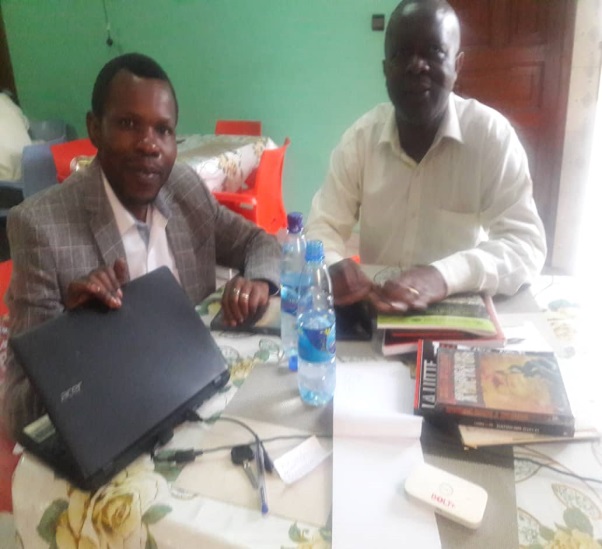 Communiqué de presse à l’ occasion de la célébration de la journée mondiale de l’eau22 mars 2019Chaque  le 22 mars, l’humanité toute entière célèbre la journée mondiale  de l’eau.  L’objectif de cette célébration, est d’attirer l’attention sur l’importance de l’eau et de promouvoir la gestion durable des ressources en eau douce.  En 1992, la Conférence des Nations Unies sur l’environnement et le développement (CNUED) a recommandé qu’une journée internationale soit consacrée aux ressources en eau douce.Le 22 décembre 1992, l’Assemblée générale des Nations Unies se conformait au chapitre 18 (protection des ressources en eau douce et de leur qualité : application d'approches intégrées de la mise en valeur, de la gestion et de l'utilisation des ressources en eau) de l'Agenda 21 et adoptait la résolution A/RES/47/193 déclarant le 22 mars 1993 première Journée mondiale de l’eau.Pour 2019  le thème  est : « Ne laisser personne de côté »À l’heure actuelle, des milliards de personnes ne disposent toujours pas d’eau potable – chez elles, à l’école, à la ferme, à l’usine, etc. – et luttent pour survivre et se développer.Les groupes marginalisés - femmes, enfants, réfugiés, peuples autochtones, personnes handicapées et beaucoup d'autres - sont souvent négligés et font parfois l'objet de discrimination quand ils tentent d'accéder à l'eau potable dont ils ont besoin et de la gérer.L'eau, un droit fondamental.En 2010, les Nations Unies ont reconnu que « le droit à l'eau potable et à l'assainissement est un droit de l'homme, essentiel à la pleine jouissance de la vie et à l'exercice de tous les droits de l'homme ».Le droit de l'homme à l'eau signifie que chacun, sans discrimination, a le droit à un approvisionnement suffisant, physiquement accessible et à un coût abordable, d'une eau potable et de qualité acceptable pour les usages personnels et domestiques, qu'il s'agisse de boisson, d'assainissement individuel, de lavage de linge, de préparation des aliments ou d'hygiène personnelle et domestique.Alors que les Nations Unies  reconnaissent le droit à l’eau comme un droit fondamental, à  Goma, province du nord Kivu ville située au bord du lac Kivu,  l’eau  est parmi les denrées trop rares et a coulé de certains robinets il y a des années.  Quelle contradiction ?  Combien de filles et femmes ont été violées  alors qu’elles étaient a la recherche de cette denrée rare appelée eau potable ? Combien  de cas de noyade a-t-on enregistré ? Comment prévenir la propagation de la maladie a virus Ebola dans une ville sans eau ?L’eau est  un droit humain et  donc l’Etat congolais  doit fournir  de l’eau de qualité et en quantité suffisante à ses citoyens. Il est non seulement inadmissible mais aussi inacceptable qu’une  grande population de la ville de Goma  n’a pas accès  a l’eau et s’approvisionne à l’étranger.  Comment voulez que  le peuple congolais puisse se réjouir  quand les gouvernants ne sont pas capables  de transformer  les potentialités en richesses ?  Et si richesse il y a, l’on constate avec amertume  que la répartition  est inéquitable  car elles profitent a environs 10 %  alors que  la grande majorité continue à croupir dans une misère indescriptible.L’eau est droit humain, donnez  de l’eau pour tous les citoyens. Ne laissez personne de côté !Fait à Goma, le 22 mars 2019.Christophe Nyambatsi MutakaDirecteur du Groupe Martin Luther King.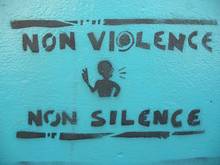 ‘’ La torture se nourrit du silence. Le groupe Martin Luther King refuse de se taire.’’‘’ Tout homme qui en séquestre un autre, qui le torture et l’humilie, mérite d’être qualifié de crapule, qu’il soit  un brigand, un militant, un représentant de la loi ou le dirigeant d’un Etat’’L’ACTION NON-VIOLENTE198 actions non-violentes (Selon Gene Sharp  )A vous d’en inventer d’autres...MÉTHODES DE PROTESTATION ET DE PERSUASION NON-VIOLENTEDéclarations formelles 1. Discours publics. 
 2. Lettres d’opposition ou de soutien. 
 3. Déclarations des organisations ou institutions. 
 4. Déclarations publiques signées. 
 5. Déclarations d’intention et réquisitoires. 
 6. Pétitions de groupe ou de masse.Communications à de larges audiences 
 7. Slogans, caricatures, et symboles. 
 8. Bannières, affiches, et communications visuelles. 
 9. Tracts, pamphlets, et livres. 
 10. Journaux et revues. 
 11. Enregistrements, radio et télévision. 
 12. Publicité aérienne et écriture au sol.Représentations de groupe 
 13. Délégations. 
 14. Prix satiriques.  15. Groupes de pression. 
 16. Piquets de grève. 
 17. Simulacre d’élections.Actes publics symboliques 
 18. Exhibition de drapeaux et de couleurs symboliques. 
 19. Port de symboles. 
 20. Prières et cultes. 
 21. Livraison d’objets symboliques. 
 22. Protestations dénudées. 
 23. Destruction de ses propres possessions. 
 24. Lumières symboliques. 
 25. Exhibition de portraits. 
 26. Peinture de protestation. 
 27. Nouveaux signes et dénominations. 
 28. Sons symboliques. 
 29. Réclamations symboliques. 
 30. Gestes grossiers.Pressions sur les individus 
 31. « Visites » récurrentes à des fonctionnaires. 
 32. Provocation de fonctionnaires. 
 33. Fraternisation. 
 34. Veilles.Théâtre et musique 
 35. Satires et farces humoristiques. 
 36. Exécution de pièces de théâtre et de musique. 
 37. Exécution de chants.Processions 
 38. Marches. 
 39. Parades. 
 40. Processions religieuses. 
 41. Pèlerinages. 
 42. Défilés de voitures.Commémoration des morts 
 43. Deuil politique. 
 44. Fausses funérailles. 
 45. Funérailles avec manifestation. 
 46. Hommage sur une tombe.Rassemblements publics 
 47. Assemblées de protestation ou de soutien. 
 48. Meetings de protestation. 
 49. Réunions secrètes de protestation. 
 50. Séances d’enseignement ou de formation.Retrait et renonciation 
 51. Départ groupé en signe de réprobation. 
 52. Silence. 
 53. Renoncement aux honneurs. 
 54. « Tourner le dos ».MÉTHODES DE NON COOPÉRATIONNon coopération socialeOstracisme de personnes 
 55. Boycott social. 
 56. Boycott social sélectif. 
 57. Grève du sexe. Le nom en anglais de cette méthode, Lysistratic nonaction, est dérivé du titre de la comédie d’Aristophane Lysistrata, qui met en scène l’utilisation généralisée de cette méthode dans la Grèce antique. Les femmes qui y ont alors recours réclament la fin de la guerre entre Athènes et Sparte. 
 58. Excommunication. 
 59. Interdiction d’activité religieuse.Non coopération avec évènements, coutumes et institutions sociales 
 60. Suspension d’activités sociales et sportives. 
 61. Boycott d’activités sociales. 
 62. Grèves d’étudiants. 
 63. Désobéissance sociale. 
 64. Démission d’institutions sociales.Retrait du système social 
 65. Opération ville morte (ou rester chez soi). 
 66. Non coopération personnelle totale. 
 67. Fuite de travailleurs. 
 68. Refuge dans un sanctuaire. 
 69. Disparition collective. 
 70. Émigration de protestation (hijrat).Non coopération économique : boycotts économiquesAction par les consommateurs 
 71. Boycott par les consommateurs. 
 72. Non utilisation de biens boycottés. 
 73. Régime de restriction. 
 74. Refus de payer les locations. 
 75. Refus de prendre en location. 
 76. Boycott national de consommateurs. 
 77. Boycott international de consommateurs.Action des travailleurs et producteurs 
 78. Boycott par les travailleurs. 
 79. Boycott par les producteurs (refus de vendre).Action des intermédiaires 
 80. Boycott par les fournisseurs et grossistes.Action des propriétaires et dirigeants 
 81. Boycott par les commerçants. 
 82. Refus de mettre en location ou de vendre les propriétés. 
 83. Renvoi du personnel (lockout). 
 84. Refus d’assistance industrielle. 
 85. Grève générale des commerçants.Action des possesseurs des ressources financières 
 86. Retrait des dépôts bancaires. 
 87. Refus de payer des frais, droits et taxes. 
 88. Refus de payer les dettes ou les intérêts. 
 89. Rupture de fonds et de crédit. 
 90. Refus de déclaration de revenus. 
 91. Refus de la monnaie du gouvernement.Action des gouvernements 
 92. Embargo domestique (intérieur). 
 93. Liste noire de commerçants. 
 94. Embargo international sur les ventes. 
 95. Embargo international sur les achats. 
 96. Embargo international du commerce.Non coopération économique : la grèveGrèves symboliques 
 97. Grève d’avertissement. 
 98. Grève éclair.Grèves agricoles 
 99. Grèves des agriculteurs. 
 100. Grève des ouvriers agricoles.Grèves de groupes particuliers 
 101. Refus de travail forcé. 
 102. Grève des prisonniers. 
 103. Grève des artisans. 
 104. Grève professionnelle.Grève industrielle ordinaire 
 105. Grève d’établissement. 
 106. Grève d’un secteur industriel. 
 107. Grève de soutien.Grèves restreintes 
 108. Grève progressive. 
 109. Grève focalisée. 
 110. Travail au ralenti. 
 111. Grève du zèle. 
 112. Grève par « maladie ». 
 113. Grève par démissions successives. 
 114. Grève limitée. 
 115. Grève sélective.Grèves multi industrie 
 116. Grève généralisée (à un secteur de l’économie). 
 117. Grève générale.Combinaison de grèves et de fermetures économiques 
 118. Ville morte (hartal). 
 119. Cessation d’activité économique.Non coopération politiqueRejet de l’autorité 
 120. Suppression ou rejet d’allégeance. 
 121. Refus du soutien public. 
 122. Littérature et discours en faveur de la résistance.Non coopération des citoyens avec le gouvernement 
 123. Boycott des corps législatifs. 
 124. Boycott des élections. 
 125. Boycott des emplois et situations au gouvernement. 
 126. Boycott des organismes gouvernementaux. 
 127. Retrait des institutions d’éducation gouvernementales. 
 128. Boycott des organisations soutenues par le gouvernement. 
 129. Refus d’assistance aux agents de la force publique. 
 130. Enlèvement de ses propres signes et repères. 
 131. Refus de recevoir des officiels. 
 132. Refus de dissoudre des institutions existantes.Alternatives citoyennes à l’obéissance 
 133. Docilité réticente et lente. 
 134. Non obéissance en absence de contrôle direct. 
 135. Non obéissance populaire. 
 136. Désobéissance déguisée. 
 137. Refus de dispersion d’un rassemblement ou d’un meeting. 
 138. Protestation assise (sitdown). 
 139. Non coopération avec la conscription et la déportation. 
 140. Caches, fuites et fausses identités. 
 141. Désobéissance civile à des lois « illégitimes ».Action du personnel gouvernemental 
 142. Refus sélectif d’aides gouvernementales. 
 143. Blocage de lignes de commandement ou d’information. 
 144. Retard et obstruction. 
 145. Non coopération administrative générale 
 146. Non coopération judiciaire. 
 147. Inefficacité délibérée et non coopération sélective des agents de la force publique. 
 148. Mutinerie.Action à l’intérieur du gouvernement 
 149. Évasions quasi légales et reports de tâches 
 150. Non coopération par des unités gouvernementales constituées.International gouvernemental action 
 151. Changements dans les représentations, diplomatiques et autres. 
 152. Retard et annulation d’événements diplomatiques. 
 153. Cessation de reconnaissance diplomatique. 
 154. Rupture de relations diplomatiques. 
 155. Retrait d’organisations internationales. 
 156. Refus d’adhésion à des organismes internationaux. 
 157. Expulsion d’organisations internationales.LES MÉTHODES D’INTERVENTION NONVIOLENTEIntervention psychologique 
 158. Exposition volontaire aux éléments. 
 159. Jeûne. (a) Jeûne de pression morale. (b) Grève de la faim limitée. (c) Grève de la faim illimitée. 
 160. Renversement de procès. 
 161. Harcèlement non-violent.Intervention Physique 
 162. Sit-in. 
 163. Occupation d’espace debout. 
 164. Occupation à cheval, à vélo, en voiture, etc. 
 165. Occupation d’un lieu interdit. 
 166. Occupation bourdonnante. 
 167. Occupation avec prières (pour forcer à…). 
 168. Raids non-violents. 
 169. Raids aériens non-violents. 
 170. Invasion non-violente. 
 171. Interposition non-violente. 
 172. Obstruction non-violente. 
 173. Occupation non-violente.Intervention sociale 
 174. Établissement de nouveaux modèles sociaux. 
 175. Surchargèrent ou engorgement de services. 
 176. Achats au ralenti. 
 177. Interventions orales en public. 
 178. Théâtre de guérilla. 
 179. Institutions sociales alternatives. 
 180. Système alternatif de communication.Intervention économique 
 181. Grève inversée par excès de travail. 
 182. Grève sur le tas. 
 183. Prise de contrôle non-violente d’un terrain. 
 184. Défiance d’une restriction ou d’un blocus. 
 185. Contrefaçon politiquement motivée. 
 186. Achat préventif de produits stratégiques. 
 187. Saisie d’actifs. 
 188. Dumping (vente massive à bas prix). 
 189. Soutien sélectif de produits ou de marques… 
 190. Marchés alternatifs. 
 191. Systèmes alternatifs de transport. 
 192. Institutions économiques alternativesIntervention Politique 
 193. Surcharge de systèmes administratifs 
 194. Révélation d’identité d’agents secrets 
 195. Recherche d’emprisonnement 
 196. Désobéissance civile à des lois anodines 
 197. Participation sans collaboration 
 198. Double pouvoir et gouvernement parallèleÉvidemment, beaucoup d’autres méthodes ont déjà été utilisées mais n’ont pas été classées. De même, une multitude d’autres méthodes seront encore inventées dans le futur qui auront les caractéristiques des trois classes de méthodes : Protestation et persuasion non-violente, non coopération, et intervention non-violente. Il faut bien comprendre que la meilleure efficacité sera obtenue si la méthode est choisie en fonction d’une stratégie préalablement adoptée. Il est nécessaire de connaître le genre de pression qu’on veut exercer avant de choisir la forme d’action précise qui exercera cette pression‘’ I saw within my own actions to be either a part of problem or a part of solution’’Paulo Freire.Dr  Denis Mukwege, prix Nobel de la paixDenis Mukwege, né le 1er mars 1955 à Bukavu (Congo-belge)1, est un gynécologue et militant des droits de l'homme congolais. 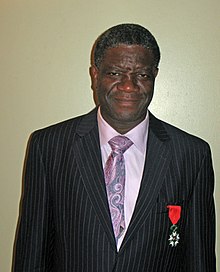 Surnommé « l'homme qui répare les femmes »2,3, il a reçu de nombreuses distinctions pour son engagement contre les mutilations génitales pratiquées sur les femmes en république démocratique du Congo, dont le prix Sakharov en 2014 et le prix Nobel de la paix en 2018.Origines et étudesFils d'un pasteur pentecôtiste4, il effectue ses études primaires à l'athénée royal de Bukavu, puis poursuit ses études secondaires à l'institut Bwindi de Bukavu, où il obtient un diplôme en biochimie en 1974. Après deux années passées à la faculté polytechnique de l'université de Kinshasa (UNIKIN), il trouve sa voie en s'inscrivant, en 1976, à la faculté de médecine du Burundi.  Son diplôme de médecin obtenu en 1983, il fait ses premiers pas professionnels à l'hôpital de Lemera au sud de Bukavu. En 1984, il obtient une bourse de la Swedish Pentecostal Mission5 pour suivre une spécialisation en gynécologie à l'université d'Angers, en France. Il fonde avec un Angevin l'association Esther Solidarité France-Kivu pour aider sa région d'origine1.  Le 24 septembre 2015, il devient docteur en sciences médicales à l'université libre de Bruxelles après avoir soutenu une thèse intitulée : « Étiologie, classification et traitement des fistules traumatiques uro-génitales et génito-digestives basses dans l’Est de la RDC »6.Carrière et engagementEn 1989, malgré un travail bien rémunéré en France, il choisit de retourner au Congo pour s'occuper de l'hôpital de Lemera, dont il devint médecin directeur. En 1996, lors de la première guerre du Congo, son hôpital est brutalement détruit. Mukwege échappe à la mort alors que plusieurs malades et infirmiers sont assassinés. Il se réfugie à Nairobi, puis décide de retourner au Congo. Avec l'aide du PMU (Pingstmissionens Utvecklingssamarbete, organisme caritatif suédois), il y fonde l'hôpital Panzi à Bukavu. Il se voit alors confronté aux mutilations génitales pratiquées sur les femmes. Profondément marqué par ces violences, il décide de faire connaître au monde la barbarie dont sont victimes les femmes à l'Est de la république démocratique du Congo, et d'agir pour leur venir en aide. Dans une région où le viol collectif est utilisé comme arme de guerre, il se spécialise dans la prise en charge des femmes victimes de ces agressions sexuelles, leur apportant une aide médicale mais aussi psychique, économique et juridique. Il est reconnu comme l'un des spécialistes mondiaux du traitement des fistules ; il reçoit à ce titre, entre autres, deux distinctions universitaires en 2010 (voir Distinctions). Le 25 octobre 2012, alors qu'il rentre chez lui, il est victime d’une agression en plein centre de Bukavu. Le gardien de sa maison est abattu à bout portant après l’avoir alerté d’un danger, sa voiture est incendiée et Mukwege est ligoté. Mais grâce à l'intervention des riverains, qui se portent à son secours, il en sort sain et sauf7. Il se réfugie alors quelques mois en Belgique avant de repartir travailler au Congo-Kinshasa1. En 2018 il reçoit le prix Nobel de la paix avec Nadia Murad, pour leurs efforts pour mettre fin à l'emploi des violences sexuelles en tant qu'arme de guerre.Autres activitésEn plus de son activité médicale, il officie comme pasteur chrétien évangélique de courant pentecôtiste dans une église de Bukavu (RDC)8.Chevalier de la Légion d'honneur (2009).Prix]2007 : prix des Droits de l’homme de la République française9.2008 : prix Olof Palme10,11.2008 : prix des droits de l'homme des Nations unies12.2010 : prix Van Goedart (Pays-Bas).2011 : Clinton Global Citizen Award (prix de la fondation Clinton)1,9.2011 : prix Jean-Rey.2011 : prix international Roi Baudouin pour le développement.2011 : prix de la paix de la ville d'Ypres.2011 : German Media Prize.2013 : grand prix de la fondation Chirac pour la prévention des conflits13.2013 : prix Nobel alternatif (prix Right Livelihood).2014 : Hillary Clinton Award, décerné par le GIWPS (Georgetown Institute for Women, Peace and Security)9.2014 : Inamori Prize for Ethics (Japon – États-Unis)14.2014 : prix Primo Levi (Italie)15.2014 : prix Solidarité du CHU Saint-Pierre et Médecins du Monde (Belgique)9.2014 : prix Sakharov16, remis au Parlement européen lors d‘une séance solennelle17.2014 : médaille de l'Académie royale des sciences d'outre-mer (Belgique).2016 : prix « Héros pour l'Afrique », accompagné d'un chèque de 100 000 euros, remis au Parlement européen par la Fondation pour l'égalité des chances en Afrique18.2016 : prix Renfield de l'université de Pennsylvanie (États-Unis), accompagné d'un chèque de 100 000 dollars192016 : prix des Quatre Libertés, décerné par la Fondation Franklin Delano-Roosevelt pour la Liberté de Vivre à l'Abri du Besoin, remis en présence du roi Willem-Alexander des Pays-Bas, de la reine Màxima, et de la princesse Beatrix.2017 : prix Grand Témoin de La France Mutualiste, décerné par le Jury Junior pour son livre "Plaidoyer pour la Vie". Le thème de l'année était : "L'engagement citoyen, héros d'aujourd'hui".2018 : prix Nobel de la paix, en tandem avec l'Irakienne Nadia Murad20. N.B. : le nom de Mukwege avait déjà était cité en 2013 pour le Nobel de la paix, sans être finalement retenu.Distinctions universitaires2010 : docteur honoris causa de l'université d'Umeå (Suède).2010 : médaille Wallenberg de l'université du Michigan21.2014 : docteur honoris causa de l'université catholique de Louvain (UCLouvain), qui met en avant son « anticonformisme porté par des valeurs de liberté, respect et audace »22.2017 : docteur honoris causa de l'université d'Angers23.2018 : docteur honoris causa de l'université de Liège24.Autres hommages2009 : élu « Africain de l'année 2008 » par le journal nigérian Daily Trust25.La promotion 2014-2016 des directeurs d'hôpital de l’École des hautes études en santé publique (Rennes) porte son nom et il en est le parrain26.2016 : 35e personnalité la plus influente du monde en 2016 d'après le magazine Fortune27.2017 : le rappeur Médine sort un album intitulé Prose Élite dans lequel il lui consacre une chanson : « L'Homme qui répare les femmes »2018 : personnage secondaire de l'album de bande dessinée Kivu (éd. Le Lombard, coll. « Signé »), de Jean Van Hamme et Christophe Simon28.L'action du docteur Mukwege pour venir en aide aux femmes violées, au moyen des opérations de chirurgie réparatrice qu'il pratique à l'hôpital de Pangi de Bukavu a fait l'objet de deux films documentaires :2014 : Congo, un médecin pour sauver les femmes, d'Angèle Diabang1.2015 : L'Homme qui répare les femmes : La Colère d'Hippocrate de Thierry Michel et Colette Braeckman2.Karen Uhlenbeck, première femme récompensée du prix Abel de mathématiques20.03.2019,SCIENCE & ENV.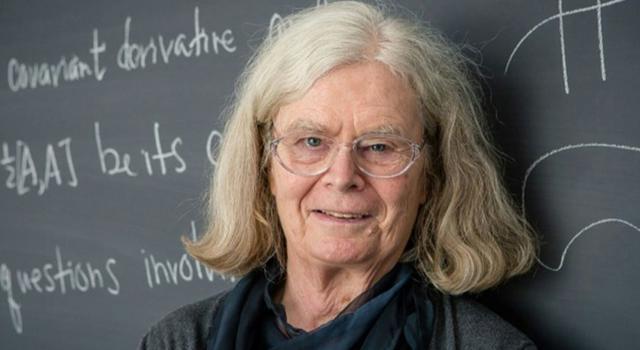 Karen UhlenbeckLa chercheuse, spécialiste des équations aux dérivées partielles, recevra officiellement le prix, ainsi qu'une récompense de 620 000 euros, le 21 mai prochain à Oslo.La science a fait mardi un pas vers la reconnaissance des travaux des chercheuses. Pour la première fois, le prestigieux prix Abel de mathématiques a été remis à une femme, l'Américaine Karen Uhlenbeck, spécialiste des équations aux dérivées partielles. Il lui sera remis officiellement à Oslo le 21 mai prochain, avec une récompense d'environ 620 000 euros."Son travail fondamental dans l'analyse géométrique et la théorie de jauge qui a radicalement modifié le paysage mathématique", a annoncé Hans Munthe-Kaas, président du comité Abel, créé en 2003 par le gouvernement norvégien pour compenser l'absence de Nobel de mathématiques."Ses théories ont révolutionné notre compréhension des surfaces minimales, telles que celles formées par des bulles de savon, et des problèmes de minimisation plus généraux en dimension supérieure", a-t-il poursuivi.  Les femmes absentes des récompenses scientifiquesÂgée de 76 ans, Karen Uhlenbeck est notamment maître de recherches universitaires invitée à l'Université de Princeton, où elle a fondé en 1994 un "Programme pour les femmes et les mathématiques". En décrochant ce prix, elle entre dans le club encore restreint des femmes ayant décroché une prestigieuse récompense scientifique.Sur les 607 lauréats du prix Nobel en physique, chimie et médecine, on trouve en effet seulement 19 femmes, et l'autre grand prix mondial de mathématiques, la médaille Fields, n'est revenue une seule fois à une femme, en 2014, à l'Iranienne Maryam Mirzakhani, décédée en 2017. 
"C'est difficile d'être un exemple""Je suis consciente d'être un modèle pour les jeunes mathématiciennes, a déclaré Karen Uhlenbeck. Mais c'est difficile d'être un exemple, car ce qu'il faut vraiment faire, c'est montrer aux étudiants combien les gens peuvent être imparfaits et réussir malgré tout", assure la chercheuse, qui fut également la première mathématicienne élue à l'Académie nationale des sciences."Il faut qu'il y ait une 'masse critique', pas seulement des individus vraiment exceptionnels, pour que le milieu des mathématiques reconnaisse et accepte les femmes comme aussi talentueuses que les hommes", a indiqué la mathématicienne Alice Chang Sun-Yung, membre du comité Abel. "Mais les choses commencent à changer", a-t-elle ajouté, en citant l'exemple de la mathématicienne française Claire Voisin, lauréate de plusieurs prix dont le prix Shaw en 2017.Source: AFP/MCP, via Mediacongo.net COMITE DE REDACTIONDirecteur des publications :Christophe NYAMBATSI  MUTAKARédacteur en chef    Charles NYEMBO SALIBOKOCONSEILLERSMr Gustave HAMULIMadame ARIANE BENI  MB.Madame Justine BWAALITSE Dr Justin   LUTYATSOMonsieur MWISE KABANOMonsieur Denis AWAZIMademoiselle  Yvette KAPENDAADRESSE DE CONTACTGroupe Martin Luther King asblAssociation pour la non-violence active, les droits humains et la paix.Goma, province du Nord-KivuRépublique Démocratique du CongoAfrique centrale.Tél:     +243 847000840            +243 998624751 Email: groupemartinlutherking68@yahoo.frchristophemutaka@gmail.comBureau : Avenue Bunagana, numéro 30, quartier Katindo, commune de Goma Goma, ville de Goma, Nord Kivu.Compte bancaire : PROCREDIT BANK GOMA, NORD-KIVU, RDC Numéro : 1301-98-000306-12-00 Note : Nous sollicitons votre appui en vue d’améliorer la qualité de notre revue et atteindre plus des personnes et organisations.                         SOMMAIRE* Editorial…………………………..       pLa guerre prendra-t-elle fin en RDC*Activités du groupe Martin Luther King…………………………………..    p* Témoin de la  non - violence active WANGARI, MAATHAIPrix Nobel de la paix 2004.* Education à la  non – violence active                      Le Dialogue * Démocratie et droits  humains      Martin  Luther KingEnquête sur l’assassinat de héros* Page de la femmeConvention sur les droits politiques de la femme ……………………………….  P………………………